              Стартовала  онлайн-эстафета «Агашинские строфы»!       Несмотря на режим самоизоляции, жители Волгоградской области продолжают активно готовиться к празднованию 75-летия Победы. Дети, учителя и родители объединяют усилия, чтобы еще раз выразить благодарность старшему поколению, вспомнить историю жизни и подвига дедов и прадедов.  В рамках патриотической акции «Альбом  Победы» 27 апреля 2020 года прошла онлайн - эстафета «Агашинские строфы».       Старт онлайн-эстафете дал Совет молодых педагогов Волгоградской области. Их поддержали учителя-словесники – представители общероссийской организации «Ассоциация учителей русского языка и литературы», вожатые, волонтеры.  Иловлинский район на этом мероприятии представляла Литвинова Е.Е., учитель русского языка и литературы МБОУ Иловлинской школы №2. Она поделилась впечатлениями от встречи с Маргаритой Агашиной на творческом вечере в лагере «Лазурный» Иловлинского района, куда поэтесса приезжала более 40 лет назад.            Участники поэтического марафона прочитали стихотворение нашей землячки «Горит на земле Волгограда», а лучшие чтецы выступили на импровизированной онлайн - сцене. Проникновенно прочитал отрывок из стихотворения  ученик 11 класса МБОУ Иловлинской школы №2 Багдасарян Арсен.  Эстафета «Агашинские строфы» стала вторым этапом патриотической акции «Альбом Победы»! Участником онлайн-эстафеты может стать каждый. Надо только прочитать стихотворение Маргариты Агашиной «Горит на земле Волгограда», записать видео и опубликовать его в социальных сетях с хештегом #огоньволгограда. С наступающим праздником Победы!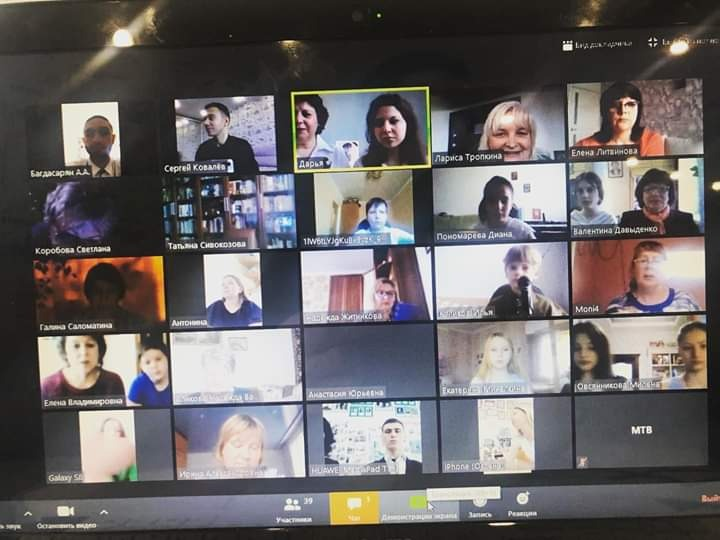 